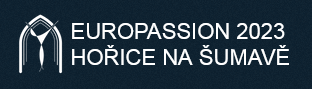 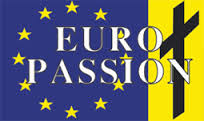 REGISTRATION FORM
Europassion International Congress
June 8 to 11, 2023
Hořice na Šumavě, Czech Republic

I. Group / Association data
II. Congress Delegates Data
III. Congress Companions DataUpon request, more people can be registered after registration deadline in case of free capacitiesIV. ProxiesIn case of free capacity it is possible to subseqently, i.e. in the period between January 6 – 31, 2023, to sign in more participants. We will inform you about the free capacities by January 5, 2023.We are interested in signing in more participants:☐ yes 	State the number of potential additianal participants ………………………
☐ noV. Accommodation and Meals Data (Wellness Hotel Frymburk)IMPORTANT: The hotel is a wellness resort, so do not forget to take your swimming suit with you to be able to enjoy the pool. https://www.hotelfrymburk.czVI. Communication language
☐ English
☐ French
☐ German☐ Italian
☐ SpanishVII. How do you travel☐ By car		Note: It is possible to park your car in the hotel parking lot .☐ By train		☐ By bus		☐ By plane	to Václav Havel Airport Prague, Czech Republic☐ By plane	to Airport Linz, AustriaParticipants will be collected in groups at the final destination of their arrival and taken to Frymburk to Hotel Wellness. Details will be provided upon the final numbers of participants at individual arrival destinations. Date and city:
........................ , ................. ................... 
Signature and organization stamp                                                          
INSTRUCTIONS AND ESSENTIAL INFORMATIONRegistration Deadline
The filled-in registration form must be delivered by December 31, 2022 to the following address:Společnost pro zachování Hořických pašijových her, z.s.Hořice na Šumavě 6382 22 Hořice na ŠumavěCzech Republicor by e-mail: pasije@seznam.cz
Registration fees and payment deadline
Registration fees:
€150 per delegate of the congress (+ €30 per night in case of a single room)
€200 per companion (+ €30 per night in case of a single room)Account number:IBAN: CZ7501000001150985670227BIC/SWIFT: KOMBCZPPXXXName of the Bank: Komerční bankaBank address: Na Příkopě 33, 114 07 Praha 1, P.O. BOX 839, Czech Republic
Registration will be valid after payment of registration fees and deadline is also until December 31, 2022.
We will confirm receipt of the transfer.
Contact
Miroslav Kutlák: +420 777 662 713, miroslavkutlak@gmail.comPavla Křišťanová: (EN, DE) + 420 724 013 510, kristanka@gmail.compasije@seznam.czwww.europassion2023.com
LocationFestive opening of the Congress and Accomodation – Wellness Hotel Frymburkhttps://www.hotelfrymburk.czMain location of the Congress – Hořice na Šumavě https://en.wikipedia.org/wiki/Hořice_na_ŠumavěPassion group official nameContact personOfficial Address for InvoicingPostal code – CityE-mailPhoneTax numberName and SurnameID card / passportBirth date1.2.Name and SurnameID card / passportBirth date1.2.Arrival date:Departure date:Number of double roomsNumber of double roomsNumber of double roomsNumber of single rooms (+ €30 per day)Number of single rooms (+ €30 per day)Number of single rooms (+ €30 per day)Food intolerances, allergies, special diets (inform which ones):Day of arrivalDay of departureCar registration numberDay, time and place of arrivalDay, time and place of departureArrival train numberDeparture train numberDay, time and place of arrivalDay, time and place of departureArrival bus numberDeparture bus numberDay, time and place of arrivalDay, time and place of departureArrival flight numberDeparture flight numberDay, time and place of arrivalDay, time and place of departureArrival flight numberDeparture flight number